В летнем пришкольном лагере «Радуга» 17 июня прошел «День светофора». В целях воспитания у детей осознанной необходимости в знании и соблюдении правил дорожного движения, для развития осторожности, осмотрительности на дорогах, воспитания внимания и сосредоточенности. На минутке здоровья ребята познакомились  с первой медицинской помощью при ДТП. Далее прошел КВН «Красный, желтый, зеленый», где воспитанники состязались в конкурсе капитанов, инсценировали сценки, пели песни. Для велосипедистов прошла игра- соревнование «Безопасное колесо». Все желающие приняли участие в конкурсе рисунков «Безопасность на дорогах».Инспектором ПДН проведена беседа по ПДД «Мой друг надежный знак дорожный».День прошел для ребят интересно и продуктивно, закрепили полученные знания на практике.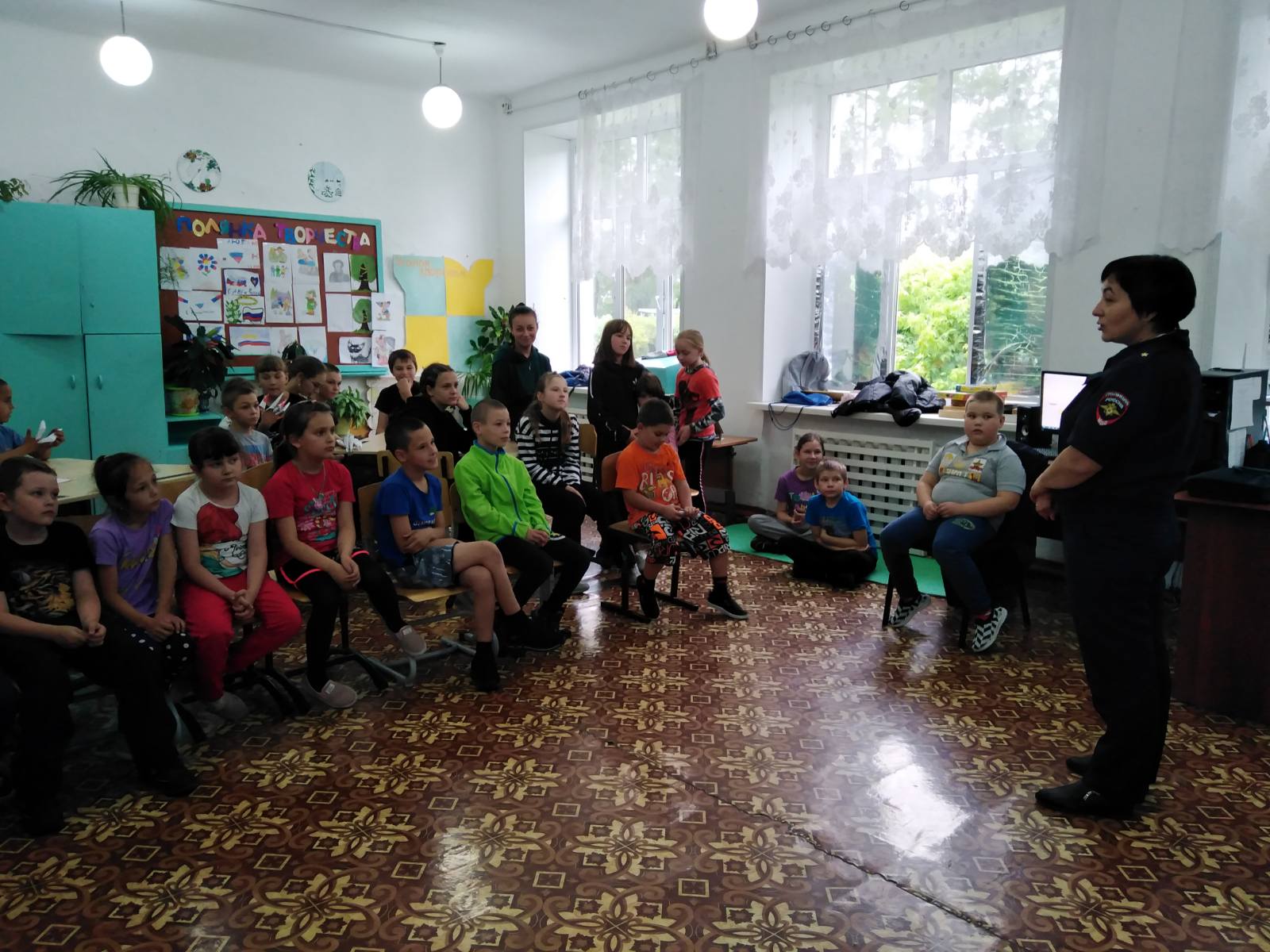 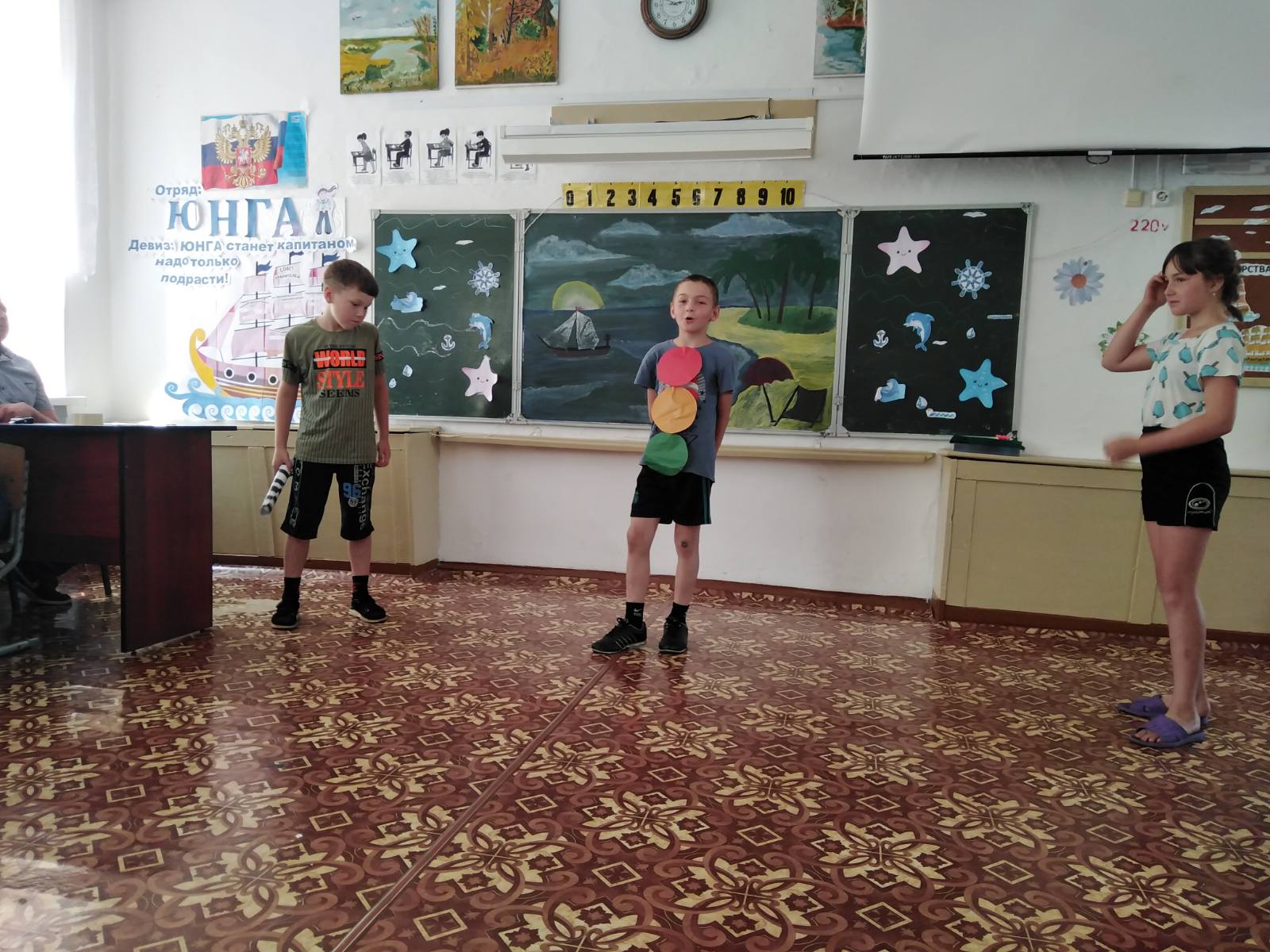 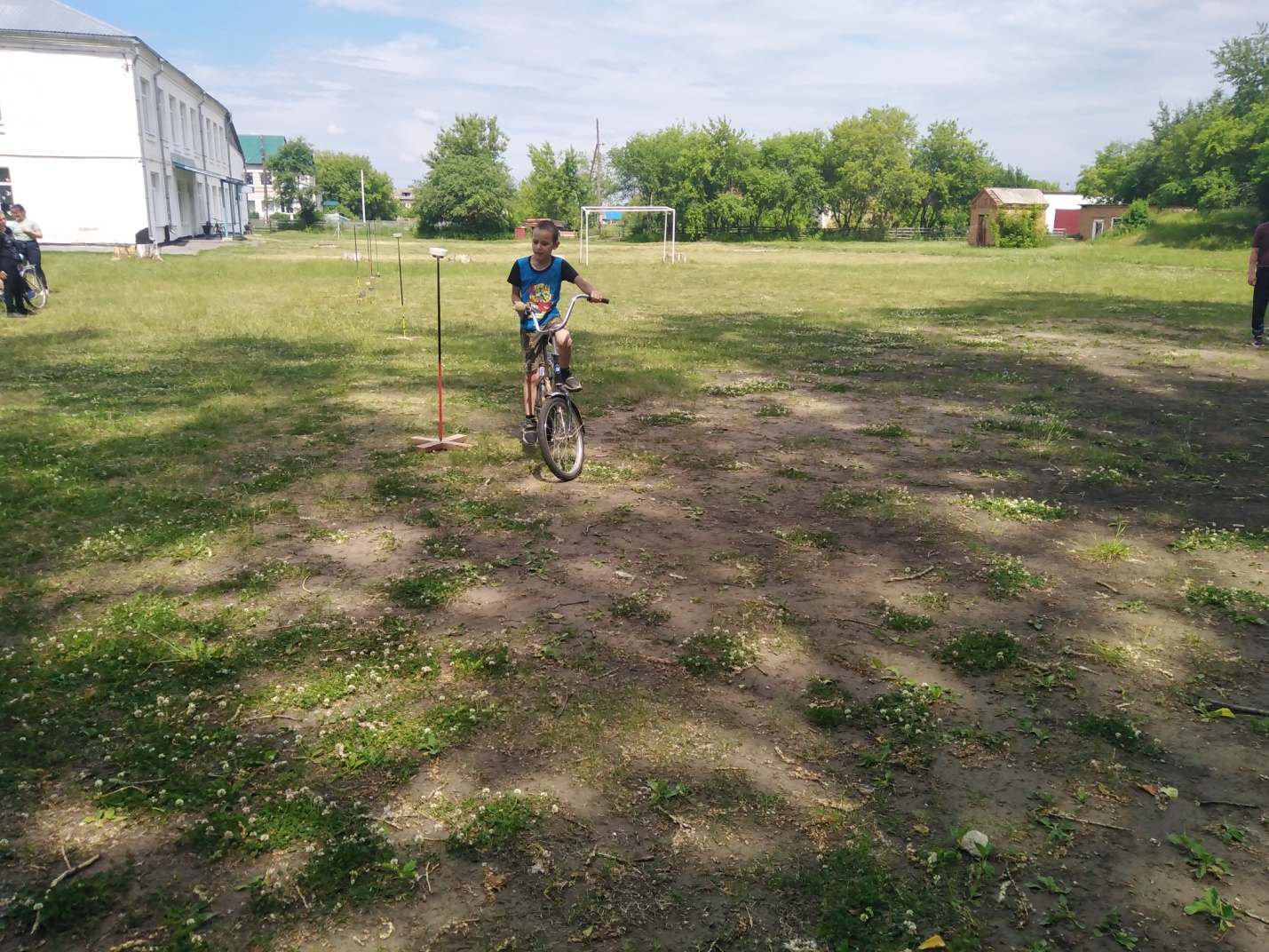 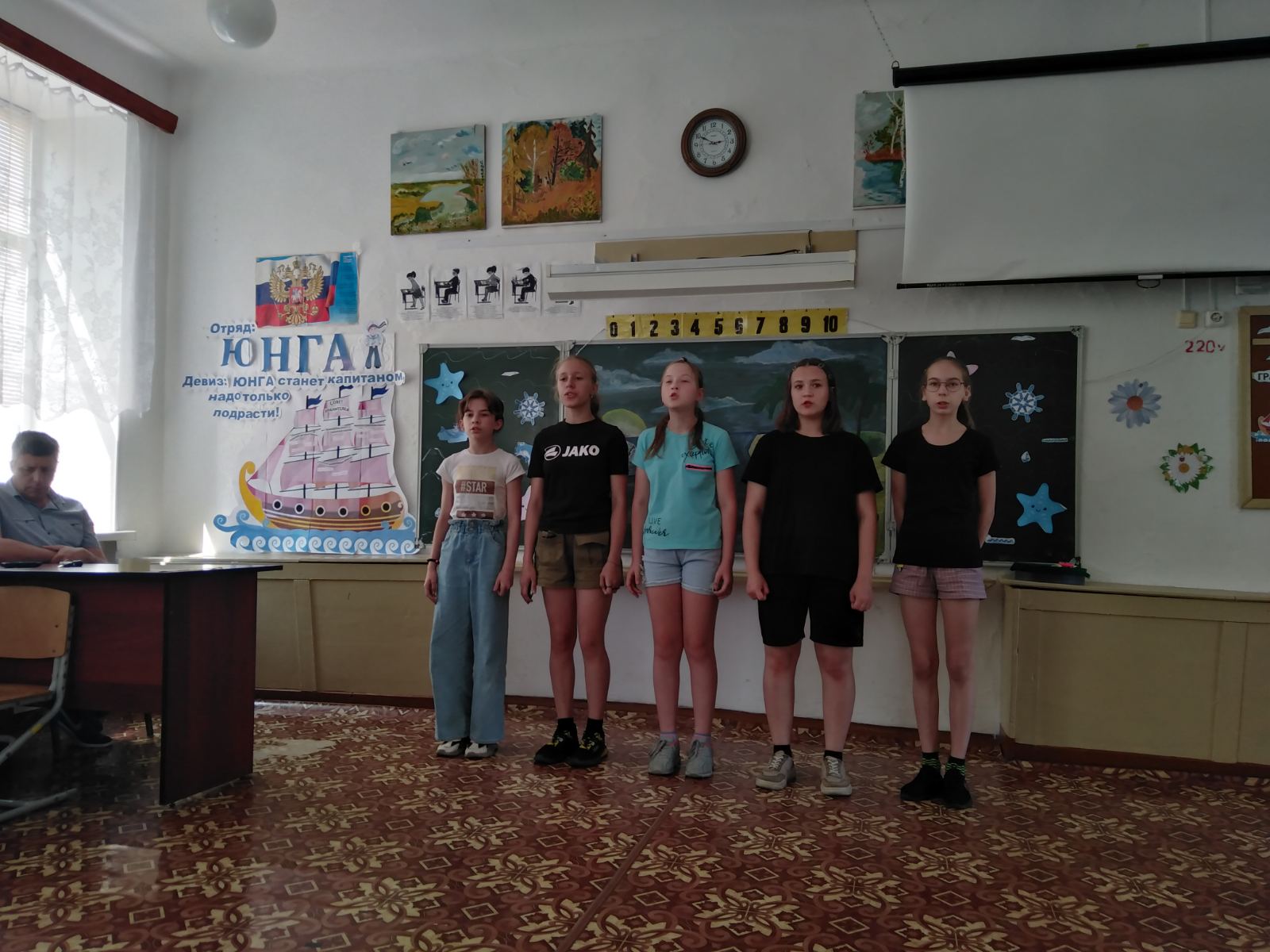 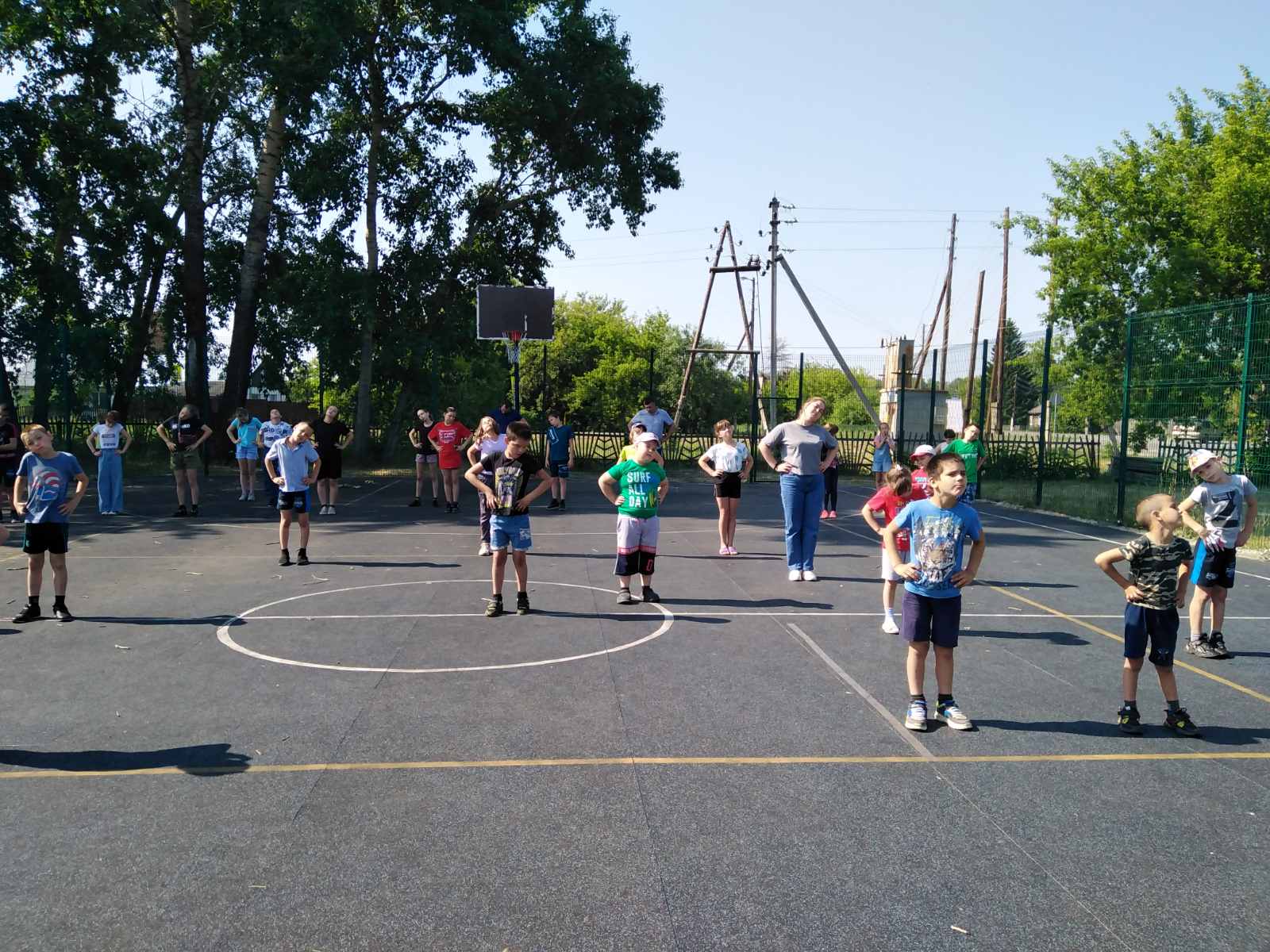 